INSCHRIJFFORMULIER 						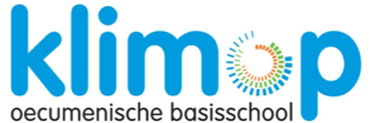 Verklaring school De gegevens die u aan ons ter beschikking stelt zijn direct gekoppeld aan de wettelijke taken van de school. (art. 8 lid 2 Wpo en art. 4c Wpo) en worden gebruikt voor middelen om onderwijs en begeleiding aan uw kind te geven. Een van de wettelijke taken is het op schools gegevens verzamelen over de vorderingen van uw kind. De gegevens van dit formulier zullen vertrouwelijk worden behandeld. Elke ouder met wettelijk gezag heeft recht op inzage van administratieve gegevens en correctie van onjuiste gegevens van het kind. Ondergetekende verklaart hierbij:de inhoud van de schoolgids te kennen.de grondslag van de school te kennen en te respecteren.de voorwaarden gesteld aan de toelating van de school te kennen en te accepteren.toe te staan dat uw kind in het kader van excursies e.d. per auto, touringcar of openbaar vervoer in groepsverband reist.toe te staan dat er mogelijk opnamen plaatsvinden in de groep t.b.v. begeleiding van leerkrachten of stagiaires (1)Dit formulier naar waarheid te hebben ingevuld. PLAATS: DATUM: (1) Er is geen toestemming nodig van ouders voor het gebruik van beeldmateriaal in de groep en les voor onderwijskundig en scholingsdoeleinden van leerkrachten. Als het gaat om een observatie van een leerling, dan wordt aan de betreffende ouders wel toestemming gevraagd. Beeldmateriaal wordt verwijderd als het doel van dit beeldmateriaal met de betreffende ouders of leerkracht besproken is. Ook als we beeldmateriaal voor een ander doel willen gebruiken, nemen we contact met u op. Toestemming publicatie foto’s en video’s 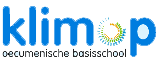 Purmerend, Beste ouder/verzorger, 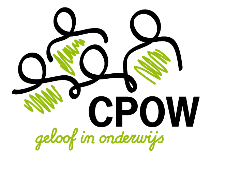 Op onze school laten wij u met foto’s en video’s zien waar we mee bezig zijn. Opnames worden gemaakt tijdens verschillende gelegenheden. Bijvoorbeeld tijdens activiteiten, schoolreisjes en lessen. Ook uw zoon/dochter kan op deze foto’s (en soms in video’s) te zien zijn. Natuurlijk gaan we zorgvuldig om met foto’s en video’s. Wij plaatsen geen foto’s waardoor leerlingen schade kunnen ondervinden. We plaatsen bij foto’s en video’s geen namen van leerlingen. Toch vinden we het belangrijk om uw toestemming te vragen voor het gebruik van foto’s en video’s van uw zoon/dochter. Het is goed mogelijk dat u niet wilt dat foto’s van uw kind op internet verschijnen. Met deze brief vragen we daarom uw toestemming voor het gebruik van beeldmateriaal van uw zoon/dochter. Wilt uw deze brief of antwoordstrook met uw kind meegeven naar school? 
Uw toestemming geldt alleen voor foto’s en video’s die door ons, of in onze opdracht worden gemaakt. Het kan voorkomen dat andere ouders foto’s maken tijdens schoolactiviteiten. De school heeft daar geen invloed op, maar wij gaan ervan uit dat deze ouders ook terughoudend zijn bij het plaatsen van foto’s en video’s op internet.Wilt u uw toestemming samen met uw zoon/dochter bespreken? We merken dat oudere leerlingen soms zelf een keuze willen maken om foto’s te gebruiken. Als u uw keuze thuis bespreekt, dan weten ze zelf waarom het gebruik van foto’s en video’s wel of niet mag.Als we foto’s en video’s willen laten maken voor onderzoeksdoeleinden, bijvoorbeeld om een les van de stagiaire(s) op te nemen, zullen we u daar apart over informeren en zo nodig om toestemming vragen. Ook als we beeldmateriaal voor een ander doel willen gebruiken, nemen we contact met u op. U mag natuurlijk altijd terugkomen op de door u gegeven toestemming. Ook mag u op een later moment alsnog toestemming geven.  Alvast bedankt voor uw medewerking! Met vriendelijke groet, Team KlimOp Hierbij verklaart ondergetekende, ouders/verzorger van ……………………………………..dat foto’s en video’s door de KlimOp gebruikt mogen worden*:  in de schoolgids en schoolbrochure en schoolkalender op de website van de school  in de (digitale) nieuwsbrief  op sociale-media accounts van de school (Twitter, Facebook)* aankruisen waarvoor u toestemming geeftDatum: 				..............................................................................Naam ouder/verzorger:		..............................................................................Handtekening ouder/verzorger:	..............................................................................GEGEVENS LEERLINGGEGEVENS LEERLINGGEGEVENS LEERLINGGEGEVENS LEERLINGGEGEVENS LEERLINGGEGEVENS LEERLINGGEGEVENS LEERLINGGEGEVENS LEERLINGAchternaam Voornamen Roepnaam Adres Postcode WoonplaatsGeslacht Geboortedatum Datum eerste schooldag Eerste NationaliteitTweede Nationaliteit Land van herkomst ThuistaalDatum in NederlandVluchtelingen status  Indien ja, s.v.p. kopie verblijfsvergunning toevoegenJa/nee                                      (u bent niet verplicht dit veld in te vullen)Ja/nee                                      (u bent niet verplicht dit veld in te vullen)Ja/nee                                      (u bent niet verplicht dit veld in te vullen)BSN nummer; kopie van identiteitsbewijs bijvoegenMEDISCHE GEGEVENS MEDISCHE GEGEVENS MEDISCHE GEGEVENS MEDISCHE GEGEVENS MEDISCHE GEGEVENS MEDISCHE GEGEVENS MEDISCHE GEGEVENS MEDISCHE GEGEVENS Bijzonderheden m.b.t. lichamelijke en geestelijke ontwikkeling, zoals: horen, zien, spreken, bewegen, sociaal emotionele ontwikkelingZo ja, is hier een instantie bij betrokken geweest ja/neeja/neeja/neeWelke instantie: logopedie/fysio therapie/VTO team/Jeugd GGZ/psycholoog/Medisch specialist/andere;Welke instantie: logopedie/fysio therapie/VTO team/Jeugd GGZ/psycholoog/Medisch specialist/andere;Welke instantie: logopedie/fysio therapie/VTO team/Jeugd GGZ/psycholoog/Medisch specialist/andere;Welke instantie: logopedie/fysio therapie/VTO team/Jeugd GGZ/psycholoog/Medisch specialist/andere;Medicijngebruik         (noodzakelijk gebruik op school)Allergieën Huisartstel. tel. Adres huisartsGEGEVENS OUDERS/VERZORGERS/VOOGD GEGEVENS OUDERS/VERZORGERS/VOOGD GEGEVENS OUDERS/VERZORGERS/VOOGD GEGEVENS OUDERS/VERZORGERS/VOOGD GEGEVENS OUDERS/VERZORGERS/VOOGD GEGEVENS OUDERS/VERZORGERS/VOOGD GEGEVENS OUDERS/VERZORGERS/VOOGD GEGEVENS OUDERS/VERZORGERS/VOOGD vader/verzorger/voogdvader/verzorger/voogdvader/verzorger/voogdmoeder/verzorger/voogdmoeder/verzorger/voogdmoeder/verzorger/voogdmoeder/verzorger/voogdmoeder/verzorger/voogdAchternaam Achternaam Achternaam Voorletters Voorletters Voorletters Telefoon Telefoon Telefoon Mobiel Mobiel Mobiel Adres Adres Adres PostcodePostcodePostcodeWoonplaats Woonplaats Woonplaats E-mailadres E-mailadres E-mailadres Nationaliteit Nationaliteit Nationaliteit Geboortedatum Geboortedatum Geboortedatum GeboortelandGeboortelandGeboortelandGEZINSSAMENSTELLINGGEZINSSAMENSTELLINGGEZINSSAMENSTELLINGGEZINSSAMENSTELLINGGEZINSSAMENSTELLINGGEZINSSAMENSTELLINGGEZINSSAMENSTELLINGGEZINSSAMENSTELLINGBurgerlijke staatgehuwd/ongehuwd/gescheiden/samenwonend/anders: gehuwd/ongehuwd/gescheiden/samenwonend/anders: gehuwd/ongehuwd/gescheiden/samenwonend/anders: gehuwd/ongehuwd/gescheiden/samenwonend/anders: gehuwd/ongehuwd/gescheiden/samenwonend/anders: gehuwd/ongehuwd/gescheiden/samenwonend/anders: gehuwd/ongehuwd/gescheiden/samenwonend/anders: Eenoudergezinja/neeja/neeja/neeja/neeja/neeja/neeja/neeRelatie tot het kindRelatie tot het kind Relatie tot het kind Relatie tot het kind Broers en zussen Naam en geboortedatum:Naam en geboortedatum:Naam en geboortedatum: O Zelfde school                O Nog niet op school                           O Andere school:  O Zelfde school                O Nog niet op school                           O Andere school:                          O Zelfde school                O Nog niet op school                           O Andere school: O Zelfde school                O Nog niet op school                           O Andere school:  O Zelfde school                O Nog niet op school                           O Andere school:                          O Zelfde school                O Nog niet op school                           O Andere school: O Zelfde school                O Nog niet op school                           O Andere school:  O Zelfde school                O Nog niet op school                           O Andere school:                          O Zelfde school                O Nog niet op school                           O Andere school: O Zelfde school                O Nog niet op school                           O Andere school:  O Zelfde school                O Nog niet op school                           O Andere school:                          O Zelfde school                O Nog niet op school                           O Andere school: O Zelfde school                O Nog niet op school                           O Andere school:  O Zelfde school                O Nog niet op school                           O Andere school:                          O Zelfde school                O Nog niet op school                           O Andere school:Zijn er gezinsomstandigheden waarbij het belangrijk is dat de school hiervan op de hoogte is?Zijn er gezinsomstandigheden waarbij het belangrijk is dat de school hiervan op de hoogte is?Zijn er gezinsomstandigheden waarbij het belangrijk is dat de school hiervan op de hoogte is?GEGEVENS VORIGE SCHOOL/PEUTERSPEELZAAL/(MEDISCH)KINDERDAGVERBLIJFGEGEVENS VORIGE SCHOOL/PEUTERSPEELZAAL/(MEDISCH)KINDERDAGVERBLIJFGEGEVENS VORIGE SCHOOL/PEUTERSPEELZAAL/(MEDISCH)KINDERDAGVERBLIJFGEGEVENS VORIGE SCHOOL/PEUTERSPEELZAAL/(MEDISCH)KINDERDAGVERBLIJFGEGEVENS VORIGE SCHOOL/PEUTERSPEELZAAL/(MEDISCH)KINDERDAGVERBLIJFGEGEVENS VORIGE SCHOOL/PEUTERSPEELZAAL/(MEDISCH)KINDERDAGVERBLIJFGEGEVENS VORIGE SCHOOL/PEUTERSPEELZAAL/(MEDISCH)KINDERDAGVERBLIJFGEGEVENS VORIGE SCHOOL/PEUTERSPEELZAAL/(MEDISCH)KINDERDAGVERBLIJFNaamNaamNaamAdres Adres Adres Postcode en Plaats Postcode en Plaats Postcode en Plaats Tel nummer Tel nummer Tel nummer DoubluresDoubluresja/neePlaatsing in groepPlaatsing in groep1/2/3/4/5/6/7/81/2/3/4/5/6/7/81/2/3/4/5/6/7/8VVE indicatieVVE indicatieja/neeja/neeja/neeja/neeja/neeja/neeDIVERSDIVERSDIVERSDIVERSDIVERSDIVERSDIVERSDIVERSFoto’s/video voor publicatie (zie ook bijgevoegd formulier voor éénmalige ondertekening)Foto’s/video voor publicatie (zie ook bijgevoegd formulier voor éénmalige ondertekening)Foto’s/video voor publicatie (zie ook bijgevoegd formulier voor éénmalige ondertekening)bezwaar/geen bezwaar bezwaar/geen bezwaar bezwaar/geen bezwaar bezwaar/geen bezwaar bezwaar/geen bezwaar ZindelijkZindelijkZindelijkja/neeja/neeja/neeja/neeja/neeVerzorger 1Verzorger 2naamnaamhandtekeninghandtekening